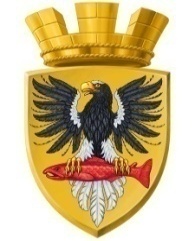 Р О С С И Й С К А Я   Ф Е Д Е Р А Ц И ЯКАМЧАТСКИЙ КРАЙ   П О С Т А Н О В Л Е Н И ЕАДМИНИСТРАЦИИ ЕЛИЗОВСКОГО ГОРОДСКОГО ПОСЕЛЕНИЯОт 03.11.2017			                         № 1097-п    г. ЕлизовоОб утверждении перечня должностных лиц, уполномоченных исполнять функции по муниципальному земельному контролю, осуществляемого на территории Елизовского городского поселения	В соответствии с Федеральным законом от 06.10.2003 №131-ФЗ                   «Об общих принципах организации местного самоуправления в Российской Федерации», Законом Камчатского края от 07.12.2016 № 39 «О порядке осуществления муниципального земельного контроля в Камчатском крае», Положением о муниципальном земельном контроле на территории Елизовского городского поселения, принятого Решением Собрания депутатов Елизовского городского поселения № 152 от 27.04.2017, Уставом Елизовского городского поселенияПОСТАНОВЛЯЮ:1. Утвердить перечень должностных лиц, уполномоченных исполнять функции по муниципальному земельному контролю, осуществляемого                     на территории Елизовского городского поселения согласно приложению               к настоящему постановлению.2. Управлению делами администрации Елизовского городского поселения опубликовать (обнародовать) настоящее постановление в средствах массовой информации и разместить в информационно-телекоммуникационной  сети «Интернет» на официальном сайте администрации Елизовского городского поселения. 3. Настоящее постановление вступает в  силу после его официального опубликования (обнародования).4. Контроль за исполнением настоящего постановления оставляю за собой.Глава  администрацииЕлизовского  городского поселения                  	                           Д.Б. ЩипицынПриложениек постановлению администрации Елизовского городского поселения от  03.11.2017 № 1097-п                       Переченьдолжностных лиц, уполномоченных исполнять функции по муниципальному земельному контролю, осуществляемого на территории Елизовского городского поселения:Руководитель Управления архитектуры и градостроительства администрации Елизовского городского поселения - Мороз Оксана Юлиановна;Заместитель руководителя Управления архитектуры и градостроительства администрации Елизовского городского поселения - Гунина Ирина Васильевна;Начальник отдела по использованию и охране земель Управления архитектуры и градостроительства администрации Елизовского городского поселения - Поздняков Руслан Николаевич;Советник отдела по использованию и охране земель Управления архитектуры и градостроительства администрации Елизовского городского поселения - Воробьева Елена Александровна.